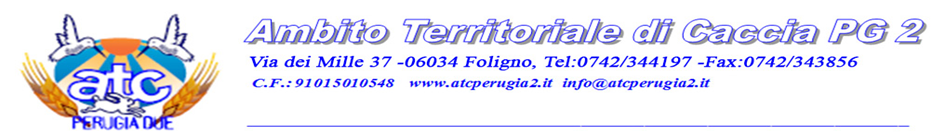 DOMANDA DI PARTECIPAZIONE - con sub. allegati a e b , curriculum e documento di identità -SPETT.LE AMBITO TERRITORIALE DI CACCIA PG 2 Via Dei Mille n. 37 06034 FOLIGNO (PG)pec: info@pec.atcperugia2.itPROCEDURA DI SELEZIONE FUNZIONALE ALLA INDIVIDUAZIONE DI PROFESSIONISTA AL QUALE AFFIDARE INCARICO PER LA FORNITURA DI SERVIZI DI CONSULENZA TECNICO FAUNISTICA. (2024/2026)Il/La sottoscritto/a ______________________________________nato/a a ________  (Prov. ______) il ______________ residente in ________________________________________________________ (Prov.______ ) via/corso _____________________________________n._____c.a.p. ____ telefono______________________cellulare_________________pec___________________ E-MAIL ______________       codice fiscale_____________________ partita Iva____________ CHIEDEdi essere ammesso/a a partecipare all’avviso di selezione finalizzato al conferimento di un incarico per lo svolgimento di attività DI PROFESSIONISTA AL QUALE AFFIDARE INCARICO PER LA FORNITURA DI SERVIZI DI CONSULENZA TECNICO FAUNISTICA. (2024/2026)nell’interesse di ATC PG 2.A tale fine, ai sensi degli artt. 46 e 47 del D.P.R. n. 445/2000 sotto la propria responsabilità e consapevole delle sanzioni penali previste dall’art. 76 del medesimo D.P.R. per le ipotesi di falsità in atti e dichiarazioni mendaci,DICHIARAdi essere in possesso della cittadinanza italiana oppure del seguente Stato dell'U.E:___________________________________________________________________________ ovvero di essere cittadino del seguente Paese terzo___________________ e titolare del permesso di soggiorno UE per soggiornanti di lungo periodo o titolare dello status di rifugiato ovvero dello status di protezione sussidiaria; di essere familiare di cittadini UE, non avente la cittadinanza di uno Stato membro, titolare del diritto di soggiorno o del diritto di soggiorno permanente.di godere dei diritti civili e politici e di essere iscritto nelle liste elettorali del Comune di___________________________________________________________________________;di non essere stato dispensato né destituito dall’impiego presso Pubbliche Amministrazioni e di non trovarsi in stato di interdizione legale o temporanea dai Pubblici Uffici;di non essere a conoscenza di essere sottoposto a procedimenti penali in corso;di non aver riportato condanne penali, anche non definitive, né essere stato sottoposto a misure di prevenzione, decisioni civili e provvedimenti amministrativi iscritti nel casellario giudiziale, che comportino, ai sensi della normativa vigente, l’impossibilità di instaurare rapporti con la Pubblica Amministrazione;di non essere inibito per legge o per provvedimento disciplinare all’esercizio della libera professione;di non trovarsi in situazione di conflitto di interessi o di incompatibilità così come previsto dalla legge 190/2012, ovvero di inconferibilità o di incompatibilità di cui al D.lgs. 36/2023, e di impegnarsi a comunicare immediatamente l’insorgere di eventuali situazioni durante il periodo di svolgimento dell’incarico;di aver preso conoscenza del Codice di comportamento di ATC PG 2, pubblicato sul sito istituzionale e di impegnarsi a rispettarne tutte le disposizioni nello svolgimento dell’attività relativa all’incarico;di essere consapevole che il presente incarico non configura rapporto di lavoro subordinato, né può trasformarsi in lavoro dipendente a tempo indeterminato;di non rientrare nei casi di divieto per le Pubbliche Amministrazioni di attribuzione di incarichi ai soggetti di cui all’art. 5, comma 9, d.l 95/2012 convertito in legge, con modificazioni, dall'art. 1, comma 1 L. 135/2012 e s.m.i.;di essere in possesso del seguente titolo di studio:________________________________conseguito il  (gg/mm/aaaa)|__|__|/|__|__|/|__|__|__|__| presso________________________________________________________________________con la seguente votazione: __________.(se il titolo è stato conseguito all’estero, indicare gli estremi del provvedimento di riconoscimento dell’equipollenza_______________________________________________________________);di essere in possesso degli ulteriori titoli di studio post-laurea, di seguito indicati in sintesi (e opportunamente dettagliati nel CV e/o negli allegati alla presente domanda):- Iscrizione all’ Albo  ________________________________________                                                            al N°_________________   dal     ______________                        - ______________________________________________________________________- ______________________________________________________________________- ______________________________________________________________________di impegnarsi ad informare immediatamente ATC PG 2 circa il venir meno degli obblighi e requisiti previsti dal presente avviso;di conoscere e accettare tutte le condizioni previste dal presente avviso, pena l’esclusione;di accettare preventivamente l’incarico qualora conferito, autorizzando in tal caso ATC PG 2 alla pubblicazione del proprio curriculum;di autorizzare ATC PG 2 al trattamento dei propri dati personali, anche in formato elettronico, ai sensi del Regolamento UE 679/2016, finalizzato agli adempimenti della procedura per il conferimento dell’incarico;di confermare che il recapito a cui deve essere inviata ogni eventuale comunicazione relativa all’avviso è il seguente: 	recapito pec ____________________________________________________	recapito telefonico_______________________________________________.Le presente domanda di partecipazione alla procedura di cui in epigrafe viene corredata dai seguenti allegati che ne formano parte integrante e sostanziale: Allegato sub. a: dichiarazione sostitutiva di insussistenza cause di esclusione di cui all’ ex artt.94,95,96,97,98 e 100  del d.lgs 36/2023 e s.m.i. (rilasciati ai sensi degli art. 46 e 47 del d.p.r. 28.12.2000, n. 445) e copia di un documento di identità in corso di validità;Allegato sub. b : l’Offerta economica, espressa con un ribasso, in cifre ed in lettere, sul prezzo posto a base d’asta.Curriculum formativo professionale redatto in formato europeo, autocertificato secondo la normativa vigente, debitamente datato e sottoscritto, riportante in calce il richiamo alla conoscenza delle sanzioni penali relative alle false dichiarazioni ai sensi del D.P.R. 445/2000. Eventuali allegati, citati nel curriculum, ritenuti utili e/o idonei ai fini dell’incarico con firma apposta in ogni pagina;Il/La sottoscritto/a, nell’accettare le condizioni contenute nell’avviso di selezione, si impegna a comunicare l'eventuale variazione del proprio recapito, sollevando ATC PG 2  da ogni responsabilità per la mancata ricezione di comunicazioni dipendente da inesatta indicazione del recapito oppure da mancata o tardiva comunicazione del cambiamento dell'indirizzo indicato nella domanda, né per eventuali disguidi postali o telegrafici o comunque imputabili a fatto di terzi, a caso fortuito o forza maggiore.FIRMA (digitale)OvveroData ____________________ _____________________________________(firma leggibile)Ai sensi art. 39 DPR 445/2000 la firma non deve essere autenticata